							Toruń, 23 maja 2024 roku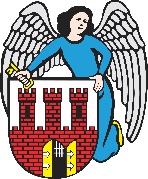     Radny Miasta Torunia        Piotr Lenkiewicz								Sz. Pan								Paweł Gulewski								Prezydent Miasta ToruniaWNIOSEKPowołując się na § 18.1 Regulaminu Rady Miasta Torunia zwracam się do Pana Prezydenta z wnioskiem:- o sprawdzenie poprawności działania kamery monitoringu na 63 Pułku/LetniaUZASADNIENIEKamera działa, ale zachodzi wątpliwość co do poprawności. Chodzi przede wszystkim o cykliczne dewastacja placu zabaw przy ul. Letniej. Elementami aktów wandalizmu są przede wszystkim ławki, furtki, elementy infrastruktury. Zgłoszenia dokonywane przez mieszkańców nie przynoszą efektu, brak też jakiejkolwiek reakcji jeżeli chodzi o możliwe zapisy monitoringu. Proszę zatem o sprawdzenie zarówno kierunku ustawienie kamery obrotowej (na którą część osiedle jest ustawiona, a jeżeli cyklicznie są dokonywane rotacje to w jakich odstępach to następuje i czy objęty jej zasięgiem jest plac zabaw)                                                                        /-/ Piotr Lenkiewicz										Radny Miasta Torunia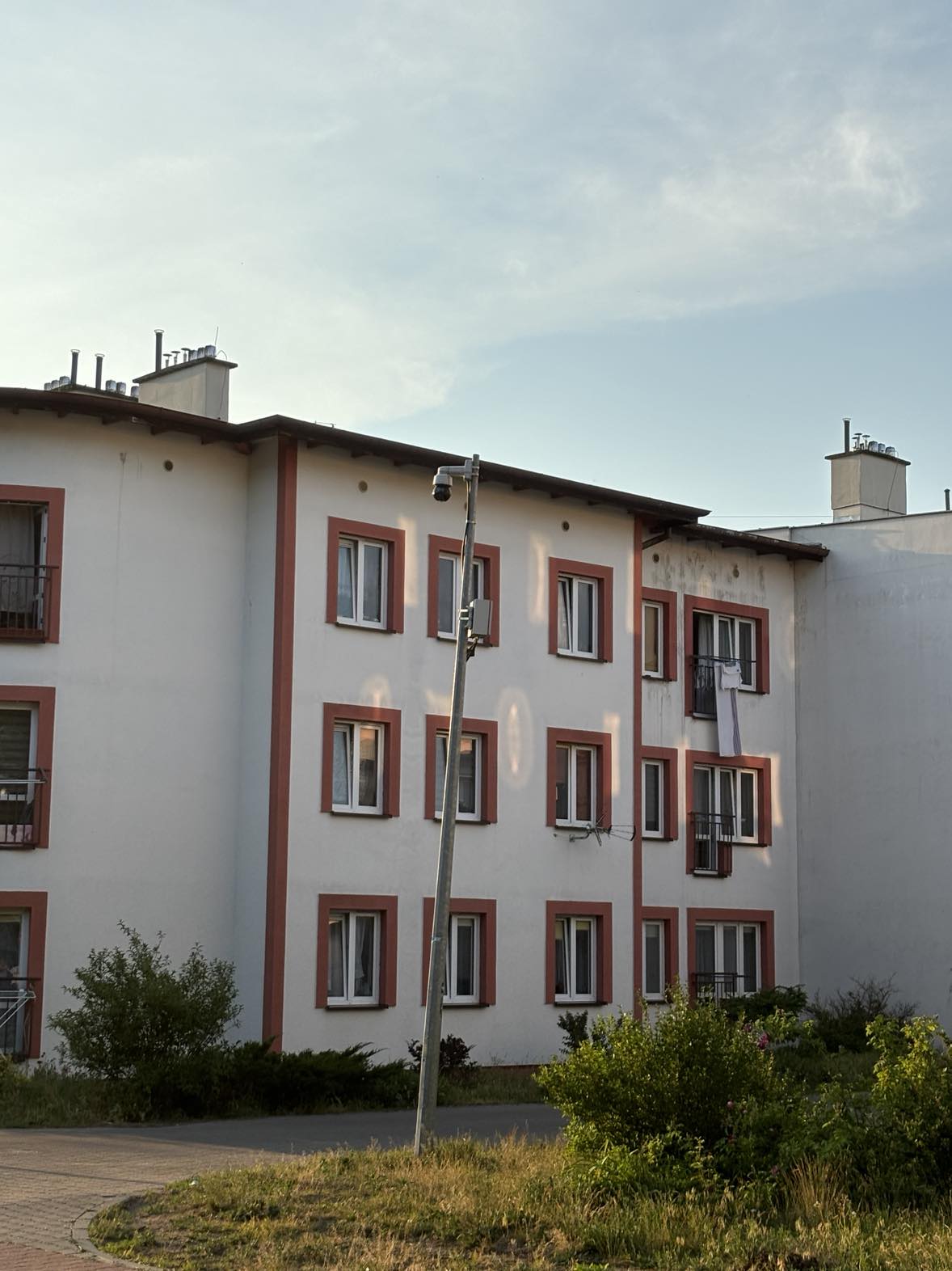 